eucheveuxeu œu  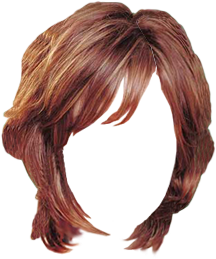 pneuœuf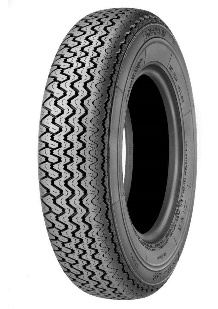 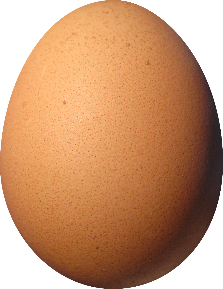 deuxordinateur2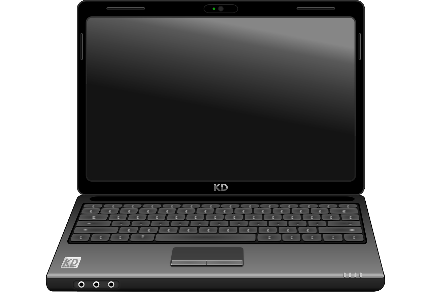 fleurbeurre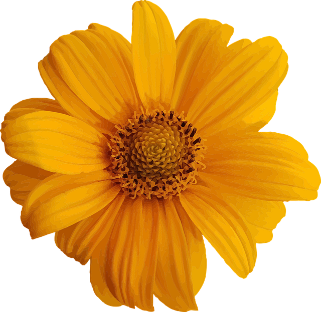 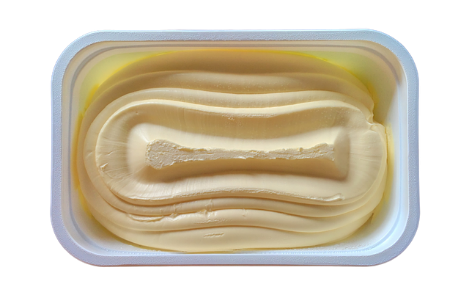 cœur bœuf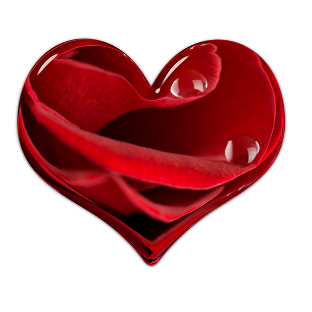 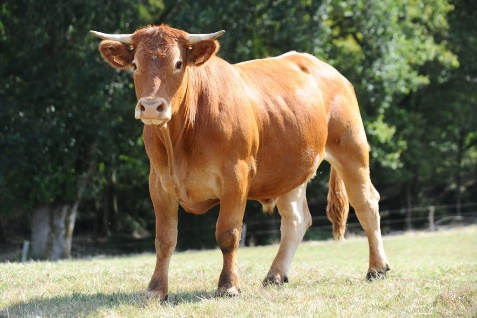 nœudneuf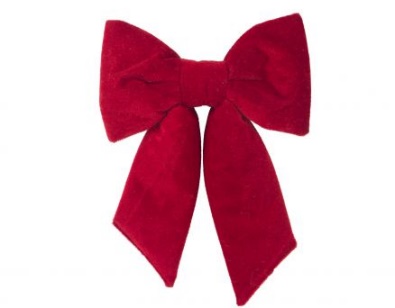 9feutrebleu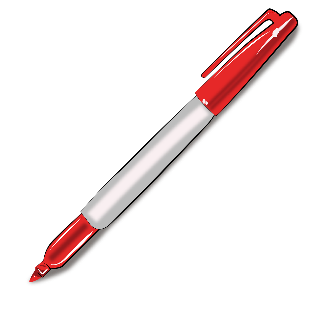 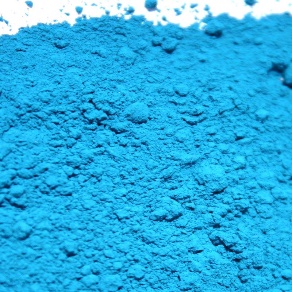 pêcheurcoiffeur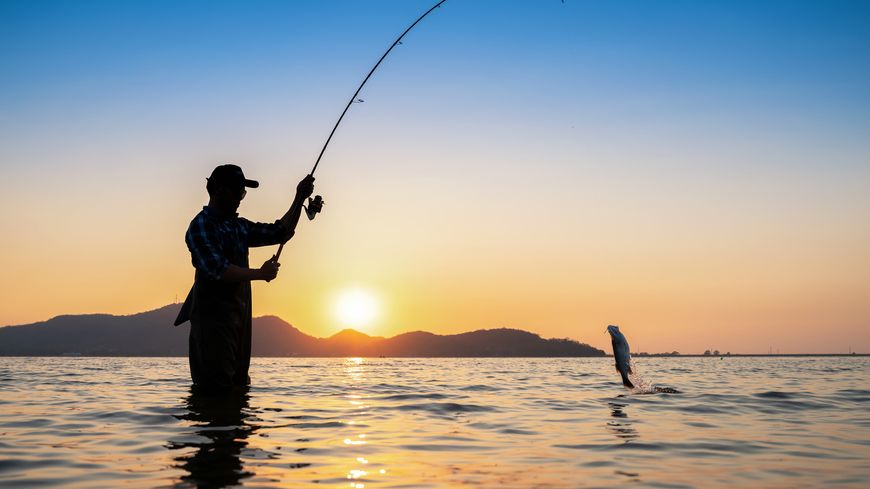 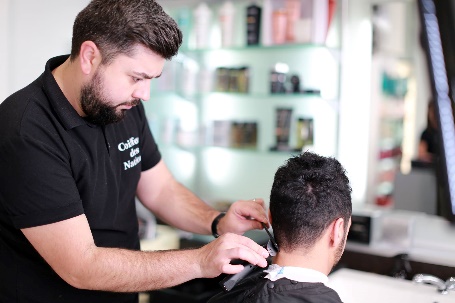 